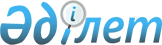 Об утверждении Уилского районного бюджета на 2018-2020 годы
					
			С истёкшим сроком
			
			
		
					Решение маслихата Уилского района Актюбинской области от 12 декабря 2017 года № 141. Зарегистрировано Департаментом юстиции Актюбинской области 8 января 2018 года № 5806. Прекращено действие в связи с истечением срока
      В соответствии с подпунктом 1) пункта 1 статьи 6 Закона Республики Казахстан от 23 января 2001 года "О местном государственном управлении и самоуправлении в Республике Казахстан", пунктом 2 статьи 9 Бюджетного Кодекса Республики Казахстан от 4 декабря 2008 года Уилский районный маслихат РЕШИЛ:
      1. Утвердить районный бюджет на 2018-2020 годы согласно приложениям 1, 2 и 3 соответственно, в том числе на 2018 год в следующих объемах:
      1) доходы                                                 4 121 896,4 тысяч тенге;
      в том числе:
      налоговые поступления                                     285 841 тысяч тенге;
      неналоговые поступления                                     50 579 тысячи тенге; 
      поступления от продажи
      основного капитала                                           4 965 тысяч тенге;
      поступления трансфертов                                     3 806 495,9 тысяч тенге;
      2) затраты                                                 4 126 704,6 тысяч тенге;
      3) чистое бюджетное кредитование                         20 873 тысяч тенге; 
      в том числе: 
      бюджетные кредиты                                     32 778 тысяч тенге; 
      погашение бюджетных кредитов                               11 905 тысяча тенге; 
      4) сальдо по операциям
      с финансовыми активами                                     0 тысяч тенге,
      в том числе:
      приобретение финансовых активов                         0 тысяч тенге; 
      5) дефицит (профицит) бюджета                               -25 681,2 тысяч тенге;
      6) финансирование дефицита (использование 
      профицита) бюджета                                     25 681,2 тысяч тенге.
      Сноска. Пункт 1 с изменениями, внесенными решениями маслихата Уилского района Актюбинской области от 05.03.2018 № 159 (вводится в действие с 01.01.2018); от 01.06.2018 № 191 (вводится в действие с 01.01.2018); от 29.08.2018 № 207 (вводится в действие с 01.01.2018); от 23.11.2018 № 220 (вводится в действие с 01.01.2018); от 21.12.2018 № 236 (вводится в действие с 01.01.2018).


      2. Учесть, что в доход районного бюджета зачисляются следующие поступления:
      индивидуальный подоходный налог;
      социальный налог;
      налог на имущество физических и юридических лиц, индивидуальных предпринимателей, за исключением налога на имущество физических лиц, имущество которых находится на территории города районного значения, села, поселка, сельского округа;
      земельный налог, за исключением земельного налога на земли населенных пунктов с физических и юридических лиц, земельный участок которых находится в городе районного значения, селе, поселке;
      единый земельный налог;
      налог на транспортные средства, за исключением налога на транспортные средства с физических и юридических лиц, зарегистрированных в городе районного значения, селе, поселке;
      фиксированный налог;
      акцизы на бензин и дизельное топливо;
      плата за пользование земельными участками;
      сбор за государственную регистрацию индивидуальных предпринимателей; лицензионный сбор за право занятия отдельными видами деятельности;
      сбор за государственную регистрацию юридических лиц и учетную регистрацию филиалов и представительств, а также их перерегистрацию;
      сбор с аукционов;
      сбор за государственную регистрацию транспортных средств, а также их перерегистрацию;
      сбор за государственную регистрацию прав на недвижимое имущество; государственная пошлина, кроме консульского сбора и государственных пошлин, зачисляемых в республиканский бюджет;
      доходы от аренды имущества коммунальной собственности района (города областного значения), за исключением доходов от аренды имущества коммунальной собственности района (города областного значения), находящегося в управлении акимов города районного значения, села, поселка, сельского округа;
      вознаграждения по кредитам, выданным из районного (города областного значения) бюджета;
      другие доходы от коммунальной собственности района (города областного значения;
      поступления от реализации товаров (работ, услуг) государственными учреждениями, финансируемыми из районного (города областного значения) бюджета;
      поступления денег от проведения государственных закупок, организуемых государственными учреждениями, финансируемыми из районного (города областного значения) бюджета;
      штрафы, пени, санкции, взыскания, налагаемые государственными учреждениями, финансируемыми из районного (города областного значения) бюджета, за исключением штрафов, пеней, санкций, взысканий, налагаемых акимами городов районного значения, сел, поселков, сельских округов;
      другие неналоговые поступления в районный (города областного значения) бюджет;
      деньги от продажи государственного имущества, закрепленного за государственными учреждениями, финансируемыми из районного (города областного значения) бюджета;
      поступления от продажи земельных участков, за исключением земельных участков сельскохозяйственного назначения;
      плата за продажу права аренды земельных участков.
      3. Принять к сведению и руководству, что в соответствии со статьей 8 Закона Республики Казахстан от 30 ноября 2017 года "О республиканском бюджете на 2018-2020 годы" установлено:
      с 1 января 2018 года:
      1) минимальный размер заработной платы – 28 284 тенге;
      2) месячный расчетный показатель для исчисления пособий и иных социальных выплат, а также для применения штрафных санкций, налогов и других платежей в соответствии с законодательством Республики Казахстан – 2 405 тенге;
      3) величина прожиточного минимума для исчисления размеров базовых социальных выплат – 28 284 тенге.
      4. В соответствии решения сессии областного маслихата от 8 декабря 2017 года № 72 "Об областном бюджете на 2018-2020 годы" предусмотрена на 2018 год субвенция, передаваемая из областного бюджета в районный бюджет в сумме 2 629 000 тысяч тенге.
      5. Предусмотреть в районном бюджете на 2018 год объемы субвенций, передаваемых из районного бюджета в бюджеты сельских округов в сумме 88 928 тысяч тенге, в том числе: 
      Уилскому – 38 633 тысяча тенге; 
      Саралжинскому – 16 881 тысяч тенге; 
      Ш. Берсиевскому – 18 629 тысяч тенге; 
      Коптогайскому – 14785 тысяч тенге.
      6. Учесть в районном бюджете на 2018 год поступление целевых трансфертов на развитие из республиканского бюджета:
      456 347 тысяч тенге – на развитие системы водоснабжения и водоотведения в сельских населенных пунктах. 
      Распределение указанных сумм трансфертов определяется на основании постановления акимата района.
      Сноска. Пункт 6 с изменениями, внесенными решениями маслихата Уилского района Актюбинской области от 01.06.2018 № 191 (вводится в действие с 01.01.2018); от 23.11.2018 № 220 (вводится в действие с 01.01.2018); от 21.12.2018 № 236 (вводится в действие с 01.01.2018).


      7. Учесть в районном бюджете на 2018 год поступление целевых текущих трансфертов из республиканского бюджета в следующих размерах:
      53 629 тысяч тенге – на выплату государственной адресной социальной помощи; 
      7 346 тысяч тенге – на внедрение консультантов по социальной работе и ассисентов в Центрах занятости населения; 
      3 047 тысяч тенге – на размещение государственного социального заказа в неправительственных организациях;
      1 217 тысяч тенге – на расширение Перечня технических вспомогательных (компенсаторных) средств;
      2 316 тысяч тенге – на увелечение норм обеспечения инвалидов обязательными гигиеническими средствами;
      138 тысяч тенге – на субсидирование затрат работодателя на создание специальных рабочих мест для трудоустройства инвалидов;
      34 441 тысяч тенге – на развитие рынков труда; 
      9 824 тысяч тенге – на доплату учителям, прошедшим стажировку по языковым курсам и на доплату учителям за замещение на период обучения основного сотрудника; 
      32 778 тысяч тенге – для реализации мер социальной поддержки специалистов;
      76 178 тысяч тенге - на доплату учителям организаций образования, реализующим учебные программы начального, основного и общего среднего образования по обновленному содержанию образования, и возмещение сумм, выплаченных по данному направлению расходов;
      7 969 тысяч тенге - на доплату за квалификацию педагогического мастерства учителям, прошедшим национальный квалификационный тест и реализующим образовательные программы начального, основного и общего среднего образования.
      Распределение указанных сумм целевых текущих трансфертов определяется на основании постановления акимата района.
      Сноска. Пункт 7 с изменениями, внесенными решениями маслихата Уилского района Актюбинской области от 01.06.2018 № 191 (вводится в действие с 01.01.2018); от 29.08.2018 № 207 (вводится в действие с 01.01.2018); от 23.11.2018 № 220 (вводится в действие с 01.01.2018); от 21.12.2018 № 236 (вводится в действие с 01.01.2018).


      8. Учесть в районном бюджете на 2018 год поступление целевых трансфертов на развитие из областного бюджета:
      36 000 тысяч тенге – на проектирование, строительство и (или) приобретение жилья коммунального жилищного фонда;
      57134 тысяч тенге – на проектирование, развитие, обустройство и (или) приобретение инженерно-коммуникационной инфраструктуры;
      14 941 тысяч тенге – на газификацию коммунальных, арендно-коммунальных квартир;
      23 528,1 тысяч тенге – на газификацию государственных учреждении;
      122 749,5 тысяч тенге – на развитие системы водоснабжения и водоотведения в сельских населенных пунктах.
      Сноска. Пункт 8 с изменениями, внесенными решениями маслихата Уилского района Актюбинской области от 05.03.2018 № 159 (вводится в действие с 01.01.2018); от 01.06.2018 № 191 (вводится в действие с 01.01.2018); от 29.08.2018 № 207 (вводится в действие с 01.01.2018); от 23.11.2018 № 220 (вводится в действие с 01.01.2018); от 21.12.2018 № 236 (вводится в действие с 01.01.2018).


      9. Учесть в районном бюджете на 2018 год поступление целевых трансфертов из областного бюджета:
      14 300 тысяч тенге – на капитальные расходы государственных органов;
      5 108 тысяч тенге – на организацию пожарных постов по тушению степных пожаров, а также пожаров в населенных пунктах;
      35 927 тысяч тенге – на реализацию государственного образовательного заказа в дошкольных организациях образования;
      5 591 тысяч тенге – на капитальные расходы подведомственных государственных организаций образования;
      5 136 тысяч тенге – на обеспечение доступа общеобразовательных школ к широкополосному интернету; 
      6 670 тысяч тенге – на подключение общеобразовательных школ к интерактивному образовательному контенту; 
      5 932 тысяч тенге – на оснащение общеобразовательных школ технической инфраструктурой;
      8 857 тысяч тенге – на обновление компьютерной техники общеобразовательных школ;
      15 516 тысяч тенге – на приобретение учебников;
      19 557 тысяч тенге – на содействие занятости населения;
      14 772 тысяч тенге – на развитие продуктивной занятости и массового предпринимательства;
      7 503 тысяч тенге – на капитальные расходы подведомственных государственных организаций культуры;
      91 426,2 тысяч тенге – на капитальный и средний ремонт автомобильных дорог районного значения и улиц населенных пунктов;
      5 000 тысяч тенге – на возмещение владельцам стоимости изымаемых и уничтожаемых больных животных, продуктов и сырья животного происхождения;
      2 708 тысяч тенге – на ремонт объектов образования;
      15 600 тысяч тенге – на общеобразовательное обучение;
      развитие продуктивной занятости и массового предпринимательства на ремонт обьектов образования – 11 088 тысяч тенге.
      Распределение указанных сумм целевых текущих трансфертов определяется на основании постановления акимата района.
      Сноска. Пункт 9 с изменениями, внесенными решениями маслихата Уилского района Актюбинской области от 05.03.2018 № 159 (вводится в действие с 01.01.2018); от 01.06.2018 № 191 (вводится в действие с 01.01.2018); от 29.08.2018 № 207 (вводится в действие с 01.01.2018); от 23.11.2018 № 220 (вводится в действие с 01.01.2018).


      10. Предусмотреть в районном бюджете на 2018 год целевые текущие трансферты и трансферты на развитие бюджетам сельских округов:
      19 315 тысяч тенге – на реализацию государственного образовательного заказа в дошкольных организациях образования.
      Распределение указанных сумм трансфертов определяется на основании постановления акимата района.
      11. Утвердить резерв местного исполнительного органа района на 2018 год в сумме 7 220 тысячи тенге.
      12. Утвердить перечень районных бюджетных программ, не подлежащих секвестру в процессе исполнения районного бюджета на 2018 год, согласно приложению 4.
      13. Утвердить объем финансирования бюджетных программ аппаратов акимов сельских округов на 2018 год, согласно приложению 5.
      14. Настоящее решение вводится в действие с 1 января 2018 года. Бюджет Уилского района на 2018 год
      Сноска. Приложение 1 – в редакции решения маслихата Уилского района Актюбинской области от 21.12.2018 № 236 (вводится в действие с 01.01.2018). Бюджет Уилского района на 2019 год Бюджет Уилского района на 2020 год Перечень районных бюджетных программ, не подлежащих секвестру в процессе исполнения районного бюджета на 2018 год Объем финансирования бюджетных программ аппаратов акимов сельских округов на 2018 год
      Сноска. Приложение 5 – в редакции решения маслихата Уилского района Актюбинской области от 23.11.2018 № 220 (вводится в действие с 01.01.2018).
					© 2012. РГП на ПХВ «Институт законодательства и правовой информации Республики Казахстан» Министерства юстиции Республики Казахстан
				
      Председатель сессии 
районного маслихата: 

К. Алтымов

      Секретарь 
районного маслихата: 

Б. Бисекенов
Приложение 1 к решению районного маслихата от 12 декабря 2017 года № 141
Категория
Категория
Категория
Категория
Сумма 
(тыс. тенге)
Класс
Класс
Класс
Сумма 
(тыс. тенге)
Подкласс
Подкласс
Сумма 
(тыс. тенге)
Наименование
Сумма 
(тыс. тенге)
I. Доходы
4121896,4
1
Налоговые поступления
288203
01
Подоходный налог
130724
2
Индивидуальный подоходный налог
130724
03
Социальный налог
113787
1
Социальный налог
113787
04
Налоги на собственность
37328
1
Hалоги на имущество
30278
3
Земельный налог
12
4
Hалог на транспортные средства
2908
5
Единый земельный налог
4130
05
Внутренние налоги на товары, работы и услуги
4944
2
Акцизы
205
3
Поступления за использование природных и других ресурсов
2812
4
Сборы за ведение предпринимательской и профессиональной деятельности
1927
08
Обязательные платежи, взимаемые за совершение юридически значимых действий и (или) выдачу документов уполномоченными на то государственными органами или должностными лицами
1420
1
Государственная пошлина
1420
2
Неналоговые поступления
22232,5
01
Доходы от государственной собственности
6615,5
5
Доходы от аренды имущества, находящегося в государственной собственности
6600
7
Вознаграждения по кредитам, выданным из государственного бюджета
15,5
04
Штрафы, пени, санкции, взыскания, налагаемые государственными учреждениями, финансируемыми из государственного бюджета, а также содержащимися и финансируемыми из бюджета (сметы расходов) Национального Банка Республики Казахстан 
605
1
Штрафы, пени, санкции, взыскания, налагаемые государственными учреждениями, финансируемыми из государственного бюджета, а также содержащимися и финансируемыми из бюджета (сметы расходов) Национального Банка Республики Казахстан, за исключением поступлений от организаций нефтяного сектора 
605
06
Прочие неналоговые поступления
15012
1
Прочие неналоговые поступления
15012
3
Поступления от продажи основного капитала
4 965
01
Продажа государственного имущества, закрепленного за государственными учреждениями
2750
1
Продажа государственного имущества, закрепленного за государственными учреждениями
2750
03
Продажа земли и нематериальных активов
2215
1
Продажа земли
2215
4
Поступления трансфертов
3806495,9
02
Трансферты из вышестоящих органов государственного управления
3806495,9
2
Трансферты из областного бюджета
3806495,9
Целевые текущие трансферты
466796,2
Целевые трансферты на развитие
710699,7
Субвенции
2629000
Функциональна группа
Функциональна группа
Функциональна группа
Функциональна группа
Функциональна группа
Сумма 
(тыс. тенге)
Функ циональна подгруппа
Функ циональна подгруппа
Функ циональна подгруппа
Функ циональна подгруппа
Сумма 
(тыс. тенге)
Администраторбюджетных программ
Администраторбюджетных программ
Администраторбюджетных программ
Сумма 
(тыс. тенге)
Программа
Программа
Сумма 
(тыс. тенге)
Наименование
Сумма 
(тыс. тенге)
1
2
3
4
5
6
II. Затраты
4126704,6
01
Государственные услуги общего характера
312222,3
1
Представительные, исполнительные и другие органы, выполняющие общие функции государственного управления
156713,1
112
Аппарат маслихата района (города областного значения)
18502
001
Услуги по обеспечению деятельности маслихата района (города областного значения)
18502
122
Аппарат акима района (города областного значения)
96924,1
001
Услуги по обеспечению деятельности акима района (города областного значения)
76210,1
003
Капитальные расходы государственного органа 
17615
113
Целевые текущие трансферты из местных бюджетов
3099
123
Аппарат акима района в городе, города районного значения, поселка, села, сельского округа
41287
001
Услуги по обеспечению деятельности акима района в городе, города районного значения, поселка, села, сельского округа
41287
2
Финансовая деятельность
18121
452
Отдел финансов района (города областного значения)
18121
001
Услуги по реализации государственной политики в области исполнения бюджета и управления коммунальной собственностью района (города областного значения)
15456
003
Проведение оценки имущества в целях налогообложения
365
010
Приватизация, управление коммунальным имуществом, постприватизационная деятельность и регулирование споров, связанных с этим
2300
5
Планирование и статистическая деятельность
14075
453
Отдел экономики и бюджетного планирования района (города областного значения)
14075
001
Услуги по реализации государственной политики в области формирования и развития экономической политики, системы государственного планирования
14075
061
Экспертиза и оценка документации по вопросам бюджетных инвестиций и государственно-частного партнерства, в том числе концессии
0
9
Прочие государственные услуги общего характера
123313,2
458
Отдел жилищно-коммунального хозяйства, пассажирского транспорта и автомобильных дорог района (города областного значения)
123313,2
001
Услуги по реализации государственной политики на местном уровне в области жилищно-коммунального хозяйства, пассажирского транспорта и автомобильных дорог
10555
067
Капитальные расходы подведомственных государственных учреждений и организаций
20000
113
Целевые текущие трансферты из местных бюджетов
92758,2
02
Оборона
11597
1
Военные нужды
3102
122
Аппарат акима района (города областного значения)
3102
005
Мероприятия в рамках исполнения всеобщей воинской обязанности
3102
2
Организация работы по чрезвычайным ситуациям
8495
122
Аппарат акима района (города областного значения)
8495
006
Предупреждение и ликвидация чрезвычайных ситуаций масштаба района (города областного значения)
3359
007
Мероприятия по профилактике и тушению степных пожаров районного (городского) масштаба, а также пожаров в населенных пунктах, в которых не созданы органы государственной противопожарной службы
5136
04
Образование
2213713
1
Дошкольное воспитание и обучение
61300,6
464
Отдел образования района (города областного значения)
55865,6
024
Целевые текущие трансферты бюджетам города районного значения, села, поселка, сельского округа на реализацию государственного образовательного заказа в дошкольных организациях образования
21975,6
040
Реализация государственного образовательного заказа в дошкольных организациях образования
33890
466
Отдел архитектуры, градостроительства и строительства района (города областного значения)
5435
037
Строительство и реконструкция объектов дошкольного воспитания и обучения
5435
2
Начальное, основное среднее и общее среднее образование
1890350
464
Отдел образования района (города областного значения)
1818599
003
Общеобразовательное обучение
1769468
006
Дополнительное образование для детей
49131
465
Отдел физической культуры и спорта района (города областного значения)
71751
017
Дополнительное образование для детей и юношества по спорту
71751
9
Прочие услуги в области образования
262062,4
464
Отдел образования района (города областного значения)
262062,4
001
Услуги по реализации государственной политики на местном уровне в области образования
17541
004
Информатизация системы образования в государственных учреждениях образования района (города областного значения)
2750
005
Приобретение и доставка учебников, учебно-методических комплексов для государственных учреждений образования района (города областного значения)
37760
007
Проведение школьных олимпиад, внешкольных мероприятий и конкурсов районного (городского) масштаба
2088
015
Ежемесячные выплаты денежных средств опекунам (попечителям) на содержание ребенка-сироты (детей-сирот), и ребенка (детей), оставшегося без попечения родителей
2835
023
Методическая работа
17150
067
Капитальные расходы подведомственных государственных учреждений и организаций
17617
108
Разработка или корректировка, а также проведение необходимых экспертиз технико-экономических обоснований бюджетных инвестиционных проектов и конкурсных документаций проектов государственно-частного партнерства, концессионных проектов, консультативное сопровождение проектов государственно-частного партнерства и концессионных проектов
0
113
Целевые текущие трансферты из местных бюджетов
164321,4
06
Социальная помощь и социальное обеспечение
299677
1
Социальное обеспечение
62752
451
Отдел занятости и социальных программ района (города областного значения)
58000
005
Государственная адресная социальная помощь
58000
464
Отдел образования района (города областного значения)
4752
030
Содержание ребенка (детей), переданного патронатным воспитателям
4752
2
Социальная помощь
218416
451
Отдел занятости и социальных программ района (города областного значения)
218416
002
Программа занятости
118366
004
Оказание социальной помощи на приобретение топлива специалистам здравоохранения, образования, социального обеспечения, культуры, спорта и ветеринарии в сельской местности в соответствии с законодательством Республики Казахстан
12218
006
Оказание жилищной помощи
0
007
Социальная помощь отдельным категориям нуждающихся граждан по решениям местных представительных органов
31962
014
Оказание социальной помощи нуждающимся гражданам на дому
6903
017
Обеспечение нуждающихся инвалидов обязательными гигиеническими средствами и предоставление услуг специалистами жестового языка, индивидуальными помощниками в соответствии с индивидуальной программой реабилитации инвалида
13921
023
Обеспечение деятельности центров занятости населения
35054
9
Прочие услуги в области социальной помощи и социального обеспечения
18509
451
Отдел занятости и социальных программ района (города областного значения)
18509
001
Услуги по реализации государственной политики на местном уровне в области обеспечения занятости и реализации социальных программ для населения
14645
011
Оплата услуг по зачислению, выплате и доставке пособий и других социальных выплат
817
054
Размещение государственного социального заказа в неправительственных организациях
3047
07
Жилищно-коммунальное хозяйство
718361,5
1
Жилищное хозяйство
107782
458
Отдел жилищно-коммунального хозяйства, пассажирского транспорта и автомобильных дорог района (города областного значения)
2975
003
Организация сохранения государственного жилищного фонда
175
004
Обеспечение жильем отдельных категорий граждан
2800
464
Отдел образования района (города областного значения)
11088
026
Ремонт объектов городов и сельских населенных пунктов в рамках Программы развития продуктивной занятости и массового предпринимательства
11088
466
Отдел архитектуры, градостроительства и строительства района (города областного значения)
93719
003
Проектирование и (или) строительство, реконструкция жилья коммунального жилищного фонда
36185
004
Проектирование, развитие и (или) обустройство инженерно-коммуникационной инфраструктуры
57534
2
Коммунальное хозяйство
609162,5
458
Отдел жилищно-коммунального хозяйства, пассажирского транспорта и автомобильных дорог района (города областного значения)
609162,5
012
Функционирование системы водоснабжения и водоотведения
12321
028
Развитие коммунального хозяйства
17745
058
Развитие системы водоснабжения и водоотведения в сельских населенных пунктах
579096,5
3
Благоустройство населенных пунктов
1417
123
Аппарат акима района в городе, города районного значения, поселка, села, сельского округа
1417
008
Освещение улиц населенных пунктов
1417
08
Культура, спорт, туризм и информационное пространство
220397,2
1
Деятельность в области культуры
110293,2
455
Отдел культуры и развития языков района (города областного значения)
92200
003
Поддержка культурно-досуговой работы
92200
466
Отдел архитектуры, градостроительства и строительства района (города областного значения)
18093,2
011
Развитие объектов культуры
18093,2
2
Спорт
9640
465
Отдел физической культуры и спорта района (города областного значения)
9640
001
Услуги по реализации государственной политики на местном уровне в сфере физической культуры и спорта
7619
006
Проведение спортивных соревнований на районном (города областного значения) уровне
474
007
Подготовка и участие членов сборных команд района (города областного значения) по различным видам спорта на областных спортивных соревнованиях
1547
3
Информационное пространство
60829
455
Отдел культуры и развития языков района (города областного значения)
52579
006
Функционирование районных (городских) библиотек
52278
007
Развитие государственного языка и других языков народа Казахстана
301
456
Отдел внутренней политики района (города областного значения)
8250
002
Услуги по проведению государственной информационной политики
8250
9
Прочие услуги по организации культуры, спорта, туризма и информационного пространства
39635
455
Отдел культуры и развития языков района (города областного значения)
23341
001
Услуги по реализации государственной политики на местном уровне в области развития языков и культуры
10546
032
Капитальные расходы подведомственных государственных учреждений и организаций
12795
108
Разработка или корректировка, а также проведение необходимых экспертиз технико-экономических обоснований бюджетных инвестиционных проектов и конкурсных документаций проектов государственно-частного партнерства, концессионных проектов, консультативное сопровождение проектов государственно-частного партнерства и концессионных проектов
0
456
Отдел внутренней политики района (города областного значения)
16294
001
Услуги по реализации государственной политики на местном уровне в области информации, укрепления государственности и формирования социального оптимизма граждан
9401
003
Реализация мероприятий в сфере молодежной политики
6893
10
Сельское, водное, лесное, рыбное хозяйство, особо охраняемые природные территории, охрана окружающей среды и животного мира, земельные отношения
106421
1
Сельское хозяйство
82671
462
Отдел сельского хозяйства района (города областного значения)
14321
001
Услуги по реализации государственной политики на местном уровне в сфере сельского хозяйства
14321
466
Отдел архитектуры, градостроительства и строительства района (города областного значения)
0
010
Развитие объектов сельского хозяйства
0
473
Отдел ветеринарии района (города областного значения)
68350
001
Услуги по реализации государственной политики на местном уровне в сфере ветеринарии
6529
005
Обеспечение функционирования скотомогильников (биотермических ям)
0
006
Организация санитарного убоя больных животных
2833
007
Организация отлова и уничтожения бродячих собак и кошек
1213
008
Возмещение владельцам стоимости изымаемых и уничтожаемых больных животных, продуктов и сырья животного происхождения
5000
010
Проведение мероприятий по идентификации сельскохозяйственных животных 
811
011
Проведение противоэпизоотических мероприятий
51964
6
Земельные отношения
13005
463
Отдел земельных отношений района (города областного значения)
13005
001
Услуги по реализации государственной политики в области регулирования земельных отношений на территории района (города областного значения)
9795
006
Землеустройство, проводимое при установлении границ районов, городов областного значения, районного значения, сельских округов, поселков, сел
3210
9
Прочие услуги в области сельского, водного, лесного, рыбного хозяйства, охраны окружающей среды и земельных отношений
10745
453
Отдел экономики и бюджетного планирования района (города областного значения)
10745
099
Реализация мер по оказанию социальной поддержки специалистов
10745
11
Промышленность, архитектурная, градостроительная и строительная деятельность
11633
2
Архитектурная, градостроительная и строительная деятельность
11633
466
Отдел архитектуры, градостроительства и строительства района (города областного значения)
11633
001
Услуги по реализации государственной политики в области строительства, улучшения архитектурного облика городов, районов и населенных пунктов области и обеспечению рационального и эффективного градостроительного освоения территории района (города областного значения)
9841
013
Разработка схем градостроительного развития территории района, генеральных планов городов районного (областного) значения, поселков и иных сельских населенных пунктов
1792
12
Транспорт и коммуникации
7616
1
Автомобильный транспорт
7616
458
Отдел жилищно-коммунального хозяйства, пассажирского транспорта и автомобильных дорог района (города областного значения)
7616
023
Обеспечение функционирования автомобильных дорог
6608
045
Капитальный и средний ремонт автомобильных дорог улиц населенных пунктов
1008
13
Прочие
12922
3
Поддержка предпринимательской деятельности и защита конкуренции
7455
469
Отдел предпринимательства района (города областного значения)
7455
001
Услуги по реализации государственной политики на местном уровне в области развития предпринимательства
7135
003
Поддержка предпринимательской деятельности
320
9
Прочие
5467
452
Отдел финансов района (города областного значения)
0
012
Резерв местного исполнительного органа района (города областного значения)
0
453
Отдел экономики и бюджетного планирования района (города областного значения)
0
003
Разработка или корректировка, а также проведение необходимых экспертиз технико-экономических обоснований местных бюджетных инвестиционных проектов и конкурсных документаций проектов государственно-частного партнерства, концессионных проектов, консультативное сопровождение проектов государственно-частного партнерства и концессионных проектов
0
455
Отдел культуры и развития языков района (города областного значения)
4572
040
Реализация мер по содействию экономическому развитию регионов в рамках Программы развития регионов до 2020 года
4572
464
Отдел образования района (города областного значения)
895
041
Реализация мер по содействию экономическому развитию регионов в рамках Программы развития регионов до 2020 года
895
14
Обслуживание долга
15,5
1
Обслуживание долга
15,5
452
Отдел финансов района (города областного значения)
15,5
013
Обслуживание долга местных исполнительных органов по выплате вознаграждений и иных платежей по займам из областного бюджета
15,5
15
Трансферты
212129,1
1
Трансферты
212129,1
452
Отдел финансов района (города областного значения)
212129,1
006
Возврат неиспользованных (недоиспользованных) целевых трансфертов
40,1
024
Целевые текущие трансферты из нижестоящего бюджета на компенсацию потерь вышестоящего бюджета в связи с изменением законодательства
120540
038
Субвенции
88928
051
Трансферты органам местного самоуправления
2621
III. Чистое бюджетное кредитование
20873
Бюджетные кредиты 
32778
10
Сельское, водное, лесное, рыбное хозяйство, особо охраняемые природные территории, охрана окружающей среды и животного мира, земельные отношения
32778
9
Прочие услуги в области сельского, водного, лесного, рыбного хозяйства, охраны окружающей среды и земельных отношений
32778
453
Отдел экономики и бюджетного планирования района (города областного значения)
32778
006
Бюджетные кредиты для реализации мер социальной поддержки специалистов
32778
5
Погашение бюджетных кредитов
11905
01
Погашение бюджетных кредитов
11905
1
1
Погашение бюджетных кредитов, выданных из государственного бюджета
11905
IV. Сальдо по операциям с финансовыми активами
0
Приобретение финансовых активов
0
V. Дефицит (профицит) бюджета
-25681,2
VI. Финансирование дефицита бюджета (использование профицита)
25681,2
7
Поступления займов
32778
01
Внутренние государственные займы
32778
2
2
Договоры займа
32778
16
Погашение займов
11905
1
Погашение займов
11905
452
Отдел финансов района (города областного значения)
11905
008
Погашение долга местного исполнительного органа перед вышестоящим бюджетом
11905
8
Используемые остатки бюджетных средств
4808,2
01
Остатки бюджетных средств
4808,2
1
1
Свободные остатки бюджетных средств
4808,2Приложение № 2 к решению районного маслихата от 12 декабря 2017 года № 141
Категория
Категория
Категория
Категория
Сумма 
(тыс.тенге)
Класс
Класс
Класс
Сумма 
(тыс.тенге)
Подкласс
Подкласс
Сумма 
(тыс.тенге)
Наименование
Сумма 
(тыс.тенге)
I. Доходы
3067937
1
Налоговые поступления
286742
01
Подоходный налог
132695
2
Индивидуальный подоходный налог
132695
03
Социальный налог
113000
1
Социальный налог
113000
04
Налоги на собственность
31805
1
Hалоги на имущество
26169
3
Земельный налог
27
4
Hалог на транспортные средства
1409
5
Единый земельный налог
4200
05
Внутренние налоги на товары, работы и услуги
7332
2
Акцизы
400
3
Поступления за использование природных и других ресурсов
3052
4
Сборы за ведение предпринимательской и профессиональной деятельности
3880
08
Обязательные платежи, взимаемые за совершение юридически значимых действий и (или) выдачу документов уполномоченными на то государственными органами или должностными лицами
1 910
1
Государственная пошлина
1 910
2
Неналоговые поступления
71758
01
Доходы от государственной собственности
7000
5
Доходы от аренды имущества, находящегося в государственной собственности
7000
04
Штрафы, пени, санкции, взыскания, налагаемые государственными учреждениями, финансируемыми из государственного бюджета, а также содержащимися и финансируемыми из бюджета (сметы расходов) Национального Банка Республики Казахстан 
1000
1
Штрафы, пени, санкции, взыскания, налагаемые государственными учреждениями, финансируемыми из государственного бюджета, а также содержащимися и финансируемыми из бюджета (сметы расходов) Национального Банка Республики Казахстан, за исключением поступлений от организаций нефтяного сектора 
1000
06
Прочие неналоговые поступления
63 758
1
Прочие неналоговые поступления
63 758
3
Поступления от продажи основного капитала
2 500
01
Продажа государственного имущества, закрепленного за государственными учреждениями
0
1
Продажа государственного имущества, закрепленного за государственными учреждениями
0
03
Продажа земли и нематериальных активов
2 500
1
Поступления от продажи земельных участков
2 500
4
Поступление трансфертов
2706937
02
Трансферты из вышестоящих органов государственного управления
2706937
2
Трансферты из областного бюджета
2706937
Целевые текущие трансферты
0
Целевые трансферты на развитие
30937
Субвенции
2676000
Функ. группа
Функ. группа
Функ. группа
Функ. группа
Функ. группа
Сумма 
(тыс.тенге)
Функ. подгруппа
Функ. подгруппа
Функ. подгруппа
Функ. подгруппа
Сумма 
(тыс.тенге)
Администратор
Администратор
Администратор
Сумма 
(тыс.тенге)
Программа
Программа
Сумма 
(тыс.тенге)
Наименование
Сумма 
(тыс.тенге)
1
2
3
4
5
6
II. Затраты
3067937
01
Государственные услуги общего характера
180170
1
Представительные, исполнительные и другие органы, выполняющие общие функции государственного управления
123899
112
Аппарат маслихата района (города областного значения)
17379
001
Услуги по обеспечению деятельности маслихата района (города областного значения)
17379
122
Аппарат акима района (города областного значения)
68314
001
Услуги по обеспечению деятельности акима района (города областного значения)
68314
123
Аппарат акима района в городе, города районного значения, поселка, села, сельского округа
38206
001
Услуги по обеспечению деятельности акима района в городе, города районного значения, поселка, села, сельского округа
38206
2
Финансовая деятельность
18876
452
Отдел финансов района (города областного значения)
18876
001
Услуги по реализации государственной политики в области исполнения бюджета и управления коммунальной собственностью района (города областного значения)
15064
003
Проведение оценки имущества в целях налогообложения
312
010
Приватизация, управление коммунальным имуществом, постприватизационная деятельность и регулирование споров, связанных с этим
3500
5
Планирование и статистическая деятельность
27150
453
Отдел экономики и бюджетного планирования района (города областного значения)
27150
001
Услуги по реализации государственной политики в области формирования и развития экономической политики, системы государственного планирования
13937
061
Экспертиза и оценка документации по вопросам бюджетных инвестиций и государственно-частного партнерства, в том числе концессии
13213
9
Прочие государственные услуги общего характера
10245
458
Отдел жилищно-коммунального хозяйства, пассажирского транспорта и автомобильных дорог района (города областного значения)
10245
001
Услуги по реализации государственной политики на местном уровне в области жилищно-коммунального хозяйства, пассажирского транспорта и автомобильных дорог
10245
02
Оборона
4760
1
Военные нужды
2928
122
Аппарат акима района (города областного значения)
2928
005
Мероприятия в рамках исполнения всеобщей воинской обязанности
2928
2
Организация работы по чрезвычайным ситуациям
1832
122
Аппарат акима района (города областного значения)
1832
006
Предупреждение и ликвидация чрезвычайных ситуаций масштаба района (города областного значения)
1374
007
Мероприятия по профилактике и тушению степных пожаров районного (городского) масштаба, а также пожаров в населенных пунктах, в которых не созданы органы государственной противопожарной службы
458
04
Образование
2133234
1
Дошкольное воспитание и обучение
19328
464
Отдел образования района (города областного значения)
19328
040
Реализация государственного образовательного заказа в дошкольных организациях образования
19328
2
Начальное, основное среднее и общее среднее образование
1880181
464
Отдел образования района (города областного значения)
1807141
003
Общеобразовательное обучение
1759079
006
Дополнительное образование для детей
48062
465
Отдел физической культуры и спорта района (города областного значения)
73040
017
Дополнительное образование для детей и юношества по спорту
73040
9
Прочие услуги в области образования
233725
464
Отдел образования района (города областного значения)
233725
001
Услуги по реализации государственной политики на местном уровне в области образования
16419
005
Приобретение и доставка учебников, учебно-методических комплексов для государственных учреждений образования района (города областного значения)
31687
007
Проведение школьных олимпиад, внешкольных мероприятий и конкурсов районного (городского) масштаба
2235
015
Ежемесячная выплата денежных средств опекунам (попечителям) на содержание ребенка-сироты (детей-сирот), и ребенка (детей), оставшегося без попечения родителей
2980
108
Разработка или корректировка, а также проведение необходимых экспертиз технико-экономических обоснований бюджетных инвестиционных проектов и конкурсных документаций проектов государственно-частного партнерства, концессионных проектов, консультативное сопровождение проектов государственно-частного партнерства и концессионных проектов
17000
113
Целевые текущие трансферты из местных бюджетов
163404
06
Социальная помощь и социальное обеспечение
202855
1
Социальное обеспечение
40579
451
Отдел занятости и социальных программ района (города областного значения)
36244
005
Государственная адресная социальная помощь
36244
464
Отдел образования района (города областного значения)
4335
030
Содержание ребенка (детей), переданного патронатным воспитателям
4335
2
Социальная помощь
146811
451
Отдел занятости и социальных программ района (города областного значения)
146811
002
Программа занятости
66535
004
Оказание социальной помощи на приобретение топлива специалистам здравоохранения, образования, социального обеспечения, культуры, спорта и ветеринарии в сельской местности в соответствии с законодательством Республики Казахстан
13744
006
Оказание жилищной помощи
273
007
Социальная помощь отдельным категориям нуждающихся граждан по решениям местных представительных органов
34897
014
Оказание социальной помощи нуждающимся гражданам на дому
5120
017
Обеспечение нуждающихся инвалидов обязательными гигиеническими средствами и предоставление услуг специалистами жестового языка, индивидуальными помощниками в соответствии с индивидуальной программой реабилитации инвалида
4170
023
Обеспечение деятельности центров занятости населения
22072
9
Прочие услуги в области социальной помощи и социального обеспечения
15465
451
Отдел занятости и социальных программ района (города областного значения)
15465
001
Услуги по реализации государственной политики на местном уровне в области обеспечения занятости и реализации социальных программ для населения
14904
011
Оплата услуг по зачислению, выплате и доставке пособий и других социальных выплат
561
07
Жилищно-коммунальное хозяйство
43411
1
Жилищное хозяйство
32640
458
Отдел жилищно-коммунального хозяйства, пассажирского транспорта и автомобильных дорог района (города областного значения)
1703
003
Организация сохранения государственного жилищного фонда
1703
466
Отдел архитектуры, градостроительства и строительства района (города областного значения)
30937
003
Проектирование и (или) строительство, реконструкция жилья коммунального жилищного фонда
30937
2
Коммунальное хозяйство
9817
458
Отдел жилищно-коммунального хозяйства, пассажирского транспорта и автомобильных дорог района (города областного значения)
9817
012
Функционирование системы водоснабжения и водоотведения
9817
3
Благоустройство населенных пунктов
954
123
Аппарат акима района в городе, города районного значения, поселка, села, сельского округа
954
008
Освещение улиц населенных пунктов
954
08
Культура, спорт, туризм и информационное пространство
196468
1
Деятельность в области культуры
85509
455
Отдел культуры и развития языков района (города областного значения)
85509
003
Поддержка культурно-досуговой работы
85509
2
Спорт
7941
465
Отдел физической культуры и спорта района (города областного значения)
7941
001
Услуги по реализации государственной политики на местном уровне в сфере физической культуры и спорта
6207
006
Проведение спортивных соревнований на районном (города областного значения) уровне
507
007
Подготовка и участие членов сборных команд района (города областного значения) по различным видам спорта на областных спортивных соревнованиях
1227
3
Информационное пространство
64554
455
Отдел культуры и развития языков района (города областного значения)
55997
006
Функционирование районных (городских) библиотек
55696
007
Развитие государственного языка и других языков народа Казахстана
301
456
Отдел внутренней политики района (города областного значения)
8557
002
Услуги по проведению государственной информационной политики
8557
9
Прочие услуги по организации культуры, спорта, туризма и информационного пространства
38464
455
Отдел культуры и развития языков района (города областного значения)
21826
001
Услуги по реализации государственной политики на местном уровне в области развития языков и культуры
11043
108
Разработка или корректировка, а также проведение необходимых экспертиз технико-экономических обоснований бюджетных инвестиционных проектов и конкурсных документаций проектов государственно-частного партнерства, концессионных проектов, консультативное сопровождение проектов государственно-частного партнерства и концессионных проектов
10783
456
Отдел внутренней политики района (города областного значения)
16638
001
Услуги по реализации государственной политики на местном уровне в области информации, укрепления государственности и формирования социального оптимизма граждан
9109
003
Реализация мероприятий в сфере молодежной политики
7529
10
Сельское, водное, лесное, рыбное хозяйство, особо охраняемые природные территории, охрана окружающей среды и животного мира, земельные отношения
111394
1
Сельское хозяйство
84333
462
Отдел сельского хозяйства района (города областного значения)
14630
001
Услуги по реализации государственной политики на местном уровне в сфере сельского хозяйства
14630
466
Отдел архитектуры, градостроительства и строительства района (города областного значения)
786
010
Развитие объектов сельского хозяйства
786
473
Отдел ветеринарии района (города областного значения)
68917
001
Услуги по реализации государственной политики на местном уровне в сфере ветеринарии
6601
006
Организация санитарного убоя больных животных
3032
007
Организация отлова и уничтожения бродячих собак и кошек
1298
010
Проведение мероприятий по идентификации сельскохозяйственных животных 
868
011
Проведение противоэпизоотических мероприятий
57118
6
Земельные отношения
15210
463
Отдел земельных отношений района (города областного значения)
15210
001
Услуги по реализации государственной политики в области регулирования земельных отношений на территории района (города областного значения)
9631
006
Землеустройство, проводимое при установлении границ районов, городов областного значения, районного значения, сельских округов, поселков, сел
5579
9
Прочие услуги в области сельского, водного, лесного, рыбного хозяйства, охраны окружающей среды и земельных отношений
11851
453
Отдел экономики и бюджетного планирования района (города областного значения)
11851
099
Реализация мер по оказанию социальной поддержки специалистов
11851
11
Промышленность, архитектурная, градостроительная и строительная деятельность
36422
2
Архитектурная, градостроительная и строительная деятельность
36422
466
Отдел архитектуры, градостроительства и строительства района (города областного значения)
36422
001
Услуги по реализации государственной политики в области строительства, улучшения архитектурного облика городов, районов и населенных пунктов области и обеспечению рационального и эффективного градостроительного освоения территории района (города областного значения)
10676
013
Разработка схем градостроительного развития территории района, генеральных планов городов районного (областного) значения, поселков и иных сельских населенных пунктов
25746
12
Транспорт и коммуникации
10940
1
Автомобильный транспорт
10940
458
Отдел жилищно-коммунального хозяйства, пассажирского транспорта и автомобильных дорог района (города областного значения)
10940
023
Обеспечение функционирования автомобильных дорог
10940
13
Прочие
60790
3
Поддержка предпринимательской деятельности и защита конкуренции
44748
469
Отдел предпринимательства района (города областного значения)
44748
001
Услуги по реализации государственной политики на местном уровне в области развития предпринимательства
7255
003
Поддержка предпринимательской деятельности
350
007
Поддержка частного предпринимательства в рамках Единой программы поддержки и развития бизнеса "Дорожная карта бизнеса 2020"
37143
9
Прочие
16042
452
Отдел финансов района (города областного значения)
7620
012
Резерв местного исполнительного органа района (города областного значения)
7620
455
Отдел культуры и развития языков района (города областного значения)
7071
040
Реализация мер по содействию экономическому развитию регионов в рамках Программы развития регионов до 2020 года
7071
464
Отдел образования района (города областного значения)
1351
041
Реализация мер по содействию экономическому развитию регионов в рамках Программы развития регионов до 2020 года
1351
15
Трансферты
87493
1
Трансферты
87493
452
Отдел финансов района (города областного значения)
87493
038
Субвенции
84689
051
Трансферты органам местного самоуправления
2804
III. Чистое бюджетное кредитование
27054
Бюджетные кредиты 
38970
10
Сельское, водное, лесное, рыбное хозяйство, особо охраняемые природные территории, охрана окружающей среды и животного мира, земельные отношения
38970
1
Сельское хозяйство
38970
453
Отдел экономики и бюджетного планирования района (города областного значения)
38970
006
Бюджетные кредиты для реализации мер социальной поддержки специалистов
38970
5
Погашение бюджетных кредитов
11916
01
Погашение бюджетных кредитов
11916
1
1
Погашение бюджетных кредитов, выданных из государственного бюджета
11916
IV. Сальдо по операциям с финансовыми активами
0
Приобретение финансовых активов
0
V. Дефицит бюджета
-27054
VI. Финансирование дефицита бюджета
27054
7
Поступление займа
38970
01
Внутренние государственные займы
38970
2
2
Договора займа
38970
16
Погашение займов
11916
1
Погашение займов
11916
452
Отдел финансов района (города областного значения)
11916
008
Погашение долга местного исполнительного органа перед вышестоящим бюджетом
11916Приложение № 3 к решению районного маслихата от 12 декабря 2017 года № 141
Категория
Категория
Категория
Категория
Сумма 
(тыс.тенге)
Класс
Класс
Класс
Сумма 
(тыс.тенге)
Подкласс
Подкласс
Сумма 
(тыс.тенге)
Наименование
Сумма 
(тыс.тенге)
I. Доходы
3129000
1
Налоговые поступления
286765
01
Подоходный налог
132495
2
Индивидуальный подоходный налог
132495
03
Социальный налог
113800
1
Социальный налог
113800
04
Налоги на собственность
31325
1
Hалоги на имущество
25969
3
Земельный налог
27
4
Hалог на транспортные средства
1129
5
Единый земельный налог
4200
05
Внутренние налоги на товары, работы и услуги
7230
2
Акцизы
410
3
Поступления за использование природных и других ресурсов
2900
4
Сборы за ведение предпринимательской и профессиональной деятельности
3920
08
Обязательные платежи, взимаемые за совершение юридически значимых действий и (или) выдачу документов уполномоченными на то государственными органами или должностными лицами
1 915
1
Государственная пошлина
1 915
2
Неналоговые поступления
77735
01
Доходы от государственной собственности
6700
5
Доходы от аренды имущества, находящегося в государственной собственности
6700
04
Штрафы, пени, санкции, взыскания, налагаемые государственными учреждениями, финансируемыми из государственного бюджета, а также содержащимися и финансируемыми из бюджета (сметы расходов) Национального Банка Республики Казахстан 
1200
1
Штрафы, пени, санкции, взыскания, налагаемые государственными учреждениями, финансируемыми из государственного бюджета, а также содержащимися и финансируемыми из бюджета (сметы расходов) Национального Банка Республики Казахстан, за исключением поступлений от организаций нефтяного сектора 
1200
06
Прочие неналоговые поступления
69 835
1
Прочие неналоговые поступления
69 835
3
Поступления от продажи основного капитала
2 500
01
Продажа государственного имущества, закрепленного за государственными учреждениями
0
1
Продажа государственного имущества, закрепленного за государственными учреждениями
0
03
Продажа земли и нематериальных активов
2 500
1
Поступления от продажи земельных участков
2 500
4
Поступление трансфертов
2762000
02
Трансферты из вышестоящих органов государственного управления
2762000
2
Трансферты из областного бюджета
2762000
Целевые текущие трансферты
0
Целевые трансферты на развитие
0
Субвенции
2762000
Функ. группа
Функ. группа
Функ. группа
Функ. группа
Функ. группа
Сумма 
(тыс.тенге)
Функ. подгруппа
Функ. подгруппа
Функ. подгруппа
Функ. подгруппа
Сумма 
(тыс.тенге)
Администратор
Администратор
Администратор
Сумма 
(тыс.тенге)
Программа
Программа
Сумма 
(тыс.тенге)
Наименование
Сумма 
(тыс.тенге)
1
2
3
4
5
6
II. Затраты
3129000
01
Государственные услуги общего характера
239147
1
Представительные, исполнительные и другие органы, выполняющие общие функции государственного управления
125959
112
Аппарат маслихата района (города областного значения)
17668
001
Услуги по обеспечению деятельности маслихата района (города областного значения)
17668
122
Аппарат акима района (города областного значения)
69000
001
Услуги по обеспечению деятельности акима района (города областного значения)
69000
123
Аппарат акима района в городе, города районного значения, поселка, села, сельского округа
39291
001
Услуги по обеспечению деятельности акима района в городе, города районного значения, поселка, села, сельского округа
39291
2
Финансовая деятельность
18946
452
Отдел финансов района (города областного значения)
18946
001
Услуги по реализации государственной политики в области исполнения бюджета и управления коммунальной собственностью района (города областного значения)
15112
003
Проведение оценки имущества в целях налогообложения
334
010
Приватизация, управление коммунальным имуществом, постприватизационная деятельность и регулирование споров, связанных с этим
3500
5
Планирование и статистическая деятельность
83800
453
Отдел экономики и бюджетного планирования района (города областного значения)
83800
001
Услуги по реализации государственной политики в области формирования и развития экономической политики, системы государственного планирования
14160
061
Экспертиза и оценка документации по вопросам бюджетных инвестиций и государственно-частного партнерства, в том числе концессии
69640
9
Прочие государственные услуги общего характера
10442
458
Отдел жилищно-коммунального хозяйства, пассажирского транспорта и автомобильных дорог района (города областного значения)
10442
001
Услуги по реализации государственной политики на местном уровне в области жилищно-коммунального хозяйства, пассажирского транспорта и автомобильных дорог
10442
02
Оборона
5070
1
Военные нужды
3110
122
Аппарат акима района (города областного значения)
3110
005
Мероприятия в рамках исполнения всеобщей воинской обязанности
3110
2
Организация работы по чрезвычайным ситуациям
1960
122
Аппарат акима района (города областного значения)
1960
006
Предупреждение и ликвидация чрезвычайных ситуаций масштаба района (города областного значения)
1470
007
Мероприятия по профилактике и тушению степных пожаров районного (городского) масштаба, а также пожаров в населенных пунктах, в которых не созданы органы государственной противопожарной службы
490
04
Образование
2228871
1
Дошкольное воспитание и обучение
20020
464
Отдел образования района (города областного значения)
20020
040
Реализация государственного образовательного заказа в дошкольных организациях образования
20020
2
Начальное, основное среднее и общее среднее образование
1939144
464
Отдел образования района (города областного значения)
1864698
003
Общеобразовательное обучение
1816321
006
Дополнительное образование для детей
48377
465
Отдел физической культуры и спорта района (города областного значения)
74446
017
Дополнительное образование для детей и юношества по спорту
74446
9
Прочие услуги в области образования
269707
464
Отдел образования района (города областного значения)
269707
001
Услуги по реализации государственной политики на местном уровне в области образования
16647
005
Приобретение и доставка учебников, учебно-методических комплексов для государственных учреждений образования района (города областного значения)
33589
007
Проведение школьных олимпиад, внешкольных мероприятий и конкурсов районного (городского) масштаба
2391
015
Ежемесячная выплата денежных средств опекунам (попечителям) на содержание ребенка-сироты (детей-сирот), и ребенка (детей), оставшегося без попечения родителей
3189
108
Разработка или корректировка, а также проведение необходимых экспертиз технико-экономических обоснований бюджетных инвестиционных проектов и конкурсных документаций проектов государственно-частного партнерства, концессионных проектов, консультативное сопровождение проектов государственно-частного партнерства и концессионных проектов
49000
113
Целевые текущие трансферты из местных бюджетов
164891
06
Социальная помощь и социальное обеспечение
168691
1
Социальное обеспечение
33442
451
Отдел занятости и социальных программ района (города областного значения)
28803
005
Государственная адресная социальная помощь
28803
464
Отдел образования района (города областного значения)
4639
030
Содержание ребенка (детей), переданного патронатным воспитателям
4639
2
Социальная помощь
119467
451
Отдел занятости и социальных программ района (города областного значения)
119467
002
Программа занятости
35472
004
Оказание социальной помощи на приобретение топлива специалистам здравоохранения, образования, социального обеспечения, культуры, спорта и ветеринарии в сельской местности в соответствии с законодательством Республики Казахстан
14568
006
Оказание жилищной помощи
292
007
Социальная помощь отдельным категориям нуждающихся граждан по решениям местных представительных органов
36991
014
Оказание социальной помощи нуждающимся гражданам на дому
5136
017
Обеспечение нуждающихся инвалидов обязательными гигиеническими средствами и предоставление услуг специалистами жестового языка, индивидуальными помощниками в соответствии с индивидуальной программой реабилитации инвалида
4462
023
Обеспечение деятельности центров занятости населения
22546
9
Прочие услуги в области социальной помощи и социального обеспечения
15782
451
Отдел занятости и социальных программ района (города областного значения)
15782
001
Услуги по реализации государственной политики на местном уровне в области обеспечения занятости и реализации социальных программ для населения
15182
011
Оплата услуг по зачислению, выплате и доставке пособий и других социальных выплат
600
07
Жилищно-коммунальное хозяйство
13280
1
Жилищное хозяйство
1822
458
Отдел жилищно-коммунального хозяйства, пассажирского транспорта и автомобильных дорог района (города областного значения)
1822
003
Организация сохранения государственного жилищного фонда
1822
2
Коммунальное хозяйство
10504
458
Отдел жилищно-коммунального хозяйства, пассажирского транспорта и автомобильных дорог района (города областного значения)
10504
012
Функционирование системы водоснабжения и водоотведения
10504
3
Благоустройство населенных пунктов
954
123
Аппарат акима района в городе, города районного значения, поселка, села, сельского округа
954
008
Освещение улиц населенных пунктов
954
08
Культура, спорт, туризм и информационное пространство
199477
1
Деятельность в области культуры
86780
455
Отдел культуры и развития языков района (города областного значения)
86780
003
Поддержка культурно-досуговой работы
86780
2
Спорт
8200
465
Отдел физической культуры и спорта района (города областного значения)
8200
001
Услуги по реализации государственной политики на местном уровне в сфере физической культуры и спорта
6344
006
Проведение спортивных соревнований на районном (города областного значения) уровне
543
007
Подготовка и участие членов сборных команд района (города областного значения) по различным видам спорта на областных спортивных соревнованиях
1313
3
Информационное пространство
65779
455
Отдел культуры и развития языков района (города областного значения)
56708
006
Функционирование районных (городских) библиотек
56407
007
Развитие государственного языка и других языков народа Казахстана
301
456
Отдел внутренней политики района (города областного значения)
9071
002
Услуги по проведению государственной информационной политики
9071
9
Прочие услуги по организации культуры, спорта, туризма и информационного пространства
38718
455
Отдел культуры и развития языков района (города областного значения)
21937
001
Услуги по реализации государственной политики на местном уровне в области развития языков и культуры
11154
108
Разработка или корректировка, а также проведение необходимых экспертиз технико-экономических обоснований бюджетных инвестиционных проектов и конкурсных документаций проектов государственно-частного партнерства, концессионных проектов, консультативное сопровождение проектов государственно-частного партнерства и концессионных проектов
10783
456
Отдел внутренней политики района (города областного значения)
16781
001
Услуги по реализации государственной политики на местном уровне в области информации, укрепления государственности и формирования социального оптимизма граждан
9223
003
Реализация мероприятий в сфере молодежной политики
7558
10
Сельское, водное, лесное, рыбное хозяйство, особо охраняемые природные территории, охрана окружающей среды и животного мира, земельные отношения
113728
1
Сельское хозяйство
85447
462
Отдел сельского хозяйства района (города областного значения)
14630
001
Услуги по реализации государственной политики на местном уровне в сфере сельского хозяйства
14630
466
Отдел архитектуры, градостроительства и строительства района (города областного значения)
834
010
Развитие объектов сельского хозяйства
834
473
Отдел ветеринарии района (города областного значения)
69983
001
Услуги по реализации государственной политики на местном уровне в сфере ветеринарии
6659
006
Организация санитарного убоя больных животных
3244
007
Организация отлова и уничтожения бродячих собак и кошек
1389
010
Проведение мероприятий по идентификации сельскохозяйственных животных 
929
011
Проведение противоэпизоотических мероприятий
57762
6
Земельные отношения
15601
463
Отдел земельных отношений района (города областного значения)
15601
001
Услуги по реализации государственной политики в области регулирования земельных отношений на территории района (города областного значения)
9631
006
Землеустройство, проводимое при установлении границ районов, городов областного значения, районного значения, сельских округов, поселков, сел
5970
9
Прочие услуги в области сельского, водного, лесного, рыбного хозяйства, охраны окружающей среды и земельных отношений
12680
453
Отдел экономики и бюджетного планирования района (города областного значения)
12680
099
Реализация мер по оказанию социальной поддержки специалистов
12680
11
Промышленность, архитектурная, градостроительная и строительная деятельность
36743
2
Архитектурная, градостроительная и строительная деятельность
36743
466
Отдел архитектуры, градостроительства и строительства района (города областного значения)
36743
001
Услуги по реализации государственной политики в области строительства, улучшения архитектурного облика городов, районов и населенных пунктов области и обеспечению рационального и эффективного градостроительного освоения территории района (города областного значения)
10696
013
Разработка схем градостроительного развития территории района, генеральных планов городов районного (областного) значения, поселков и иных сельских населенных пунктов
26047
12
Транспорт и коммуникации
11706
1
Автомобильный транспорт
11706
458
Отдел жилищно-коммунального хозяйства, пассажирского транспорта и автомобильных дорог района (города областного значения)
11706
023
Обеспечение функционирования автомобильных дорог
11706
13
Прочие
24225
3
Поддержка предпринимательской деятельности и защита конкуренции
7650
469
Отдел предпринимательства района (города областного значения)
7650
001
Услуги по реализации государственной политики на местном уровне в области развития предпринимательства
7290
003
Поддержка предпринимательской деятельности
360
9
Прочие
16575
452
Отдел финансов района (города областного значения)
8153
012
Резерв местного исполнительного органа района (города областного значения)
8153
455
Отдел культуры и развития языков района (города областного значения)
7071
040
Реализация мер по содействию экономическому развитию регионов в рамках Программы развития регионов до 2020 года
7071
464
Отдел образования района (города областного значения)
1351
041
Реализация мер по содействию экономическому развитию регионов в рамках Программы развития регионов до 2020 года
1351
15
Трансферты
88062
1
Трансферты
88062
452
Отдел финансов района (города областного значения)
88062
038
Субвенции
85062
051
Трансферты органам местного самоуправления
3000
III. Чистое бюджетное кредитование
29855
Бюджетные кредиты 
41700
10
Сельское, водное, лесное, рыбное хозяйство, особо охраняемые природные территории, охрана окружающей среды и животного мира, земельные отношения
41700
1
Сельское хозяйство
41700
453
Отдел экономики и бюджетного планирования района (города областного значения)
41700
006
Бюджетные кредиты для реализации мер социальной поддержки специалистов
41700
5
Погашение бюджетных кредитов
11845
01
Погашение бюджетных кредитов
11845
1
1
Погашение бюджетных кредитов, выданных из государственного бюджета
11845
IV. Сальдо по операциям с финансовыми активами
0
Приобретение финансовых активов
0
V. Дефицит бюджета
-29855
VI. Финансирование дефицита бюджета
29855
7
Поступление займа
41700
01
Внутренние государственные займы
41700
2
2
Договора займа
41700
16
Погашение займов
11845
1
Погашение займов
11845
452
Отдел финансов района (города областного значения)
11845
008
Погашение долга местного исполнительного органа перед вышестоящим бюджетом
11845Приложение № 4 к решению районного маслихата от 12 декабря 2017 года № 141
Функциональная группа
Функциональная группа
Функциональная группа
Функциональная группа
Функциональная группа
Подфункция
Подфункция
Подфункция
Подфункция
Администратор
Администратор
Администратор
Программа
Программа
Расходы
1
2
3
4
5
04
Образование
2
Начальное, основное среднее и общее среднее образование
464
Отдел образования района (города областного значения)
003
Общеобразовательное обучениеПриложения 5 к решению районного маслихата от 12 декабря 2017 года № 141
Наименование
001 "Услуги по обеспечению 
деятельности акима района 
в городе, города районного 
значения, поселка, села, сельского округа"
008 "Освещение 
улиц населенных пунктов"
Всего
Караойский сельский округ
14414
781
15195
Кайындинский сельский округ
13141
318
13459
Сарбийский сельский округ
13732
318
14050
Всего
41287
1417
42704